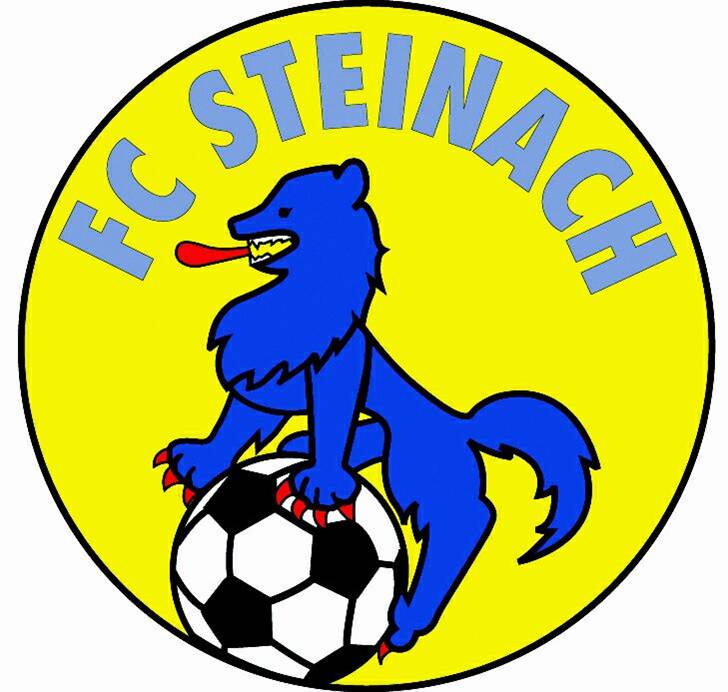  Stammblatt FC SteinachSpielerEintritt per:		Mannschaft:	Name*:		Vorname*: 	Geburtsdatum*:	Strasse*:		PLZ / Ort*:	Telefon Natel*:	Telefon Privat:	Telefon Geschäft:	AHV-Nummer*:	E-Mail 1*:	E-Mail 2:	Beruf:	Ausgefüllt am:	*PflichtfelderFormular bitte ausgefüllt entweder an den Trainer, den Juniorenobmann oder direkt an das Sekretariat senden.FC Steinach	Postfach 23	9323 Steinach	info@fcsteinach.ch	www.fcsteinach.ch 